（日時）令和元年１１月１３日(水)１３：３０～１６：３０（受付開始　１３：００）（会場）大阪マルビル　大阪第一ホテル６階　ランスロット大阪府大阪市北区梅田１－９－２０（日時）令和元年１１月１４日(木)　１４：００～１７：００（受付開始　１３：３０）（会場）ベルサール六本木グランドコンファレンスセンター　Room I東京都港区六本木３丁目２－１住友不動産六本木グランドタワー９階ＦＡＸ申込用紙（特許庁委託事業　台湾知財セミナー）宛先：公益財団法人日本台湾交流協会 貿易経済部 遠藤　宛／FAX：０３－５５７３－２６０１※ご記入頂いたお客様情報は適切に管理し、今後のセミナー運営のみに利用します。※お客様の個人情報保護管理者　公益財団法人日本台湾交流協会貿易経済部長（03-5573-2600）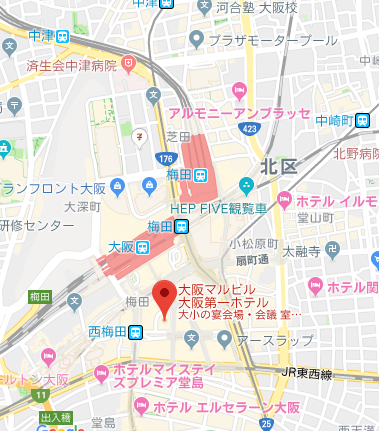 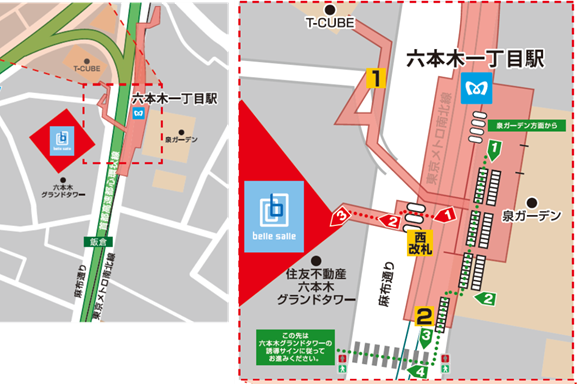 11/13(水) 大阪11/14(木) 東京13:30-13:3514:00-14:05開会挨拶　公益財団法人日本台湾交流協会 専務理事　舟町　仁志（予定）13:35-16:0514:05-16:35「台湾の知的財産権訴訟の実務と動向」講師：　智慧財産法院　法官　張銘晃「台湾知財行政訴訟の変革～クアルコム和解事件の概要と併せて」講師：　智慧財産法院　法廷長　汪漢卿16:05-16:3016:35-17:00全体質疑　　申込日令和元年　　　月　　　日会場大阪（１１／１３）　・　東京（１１／１４）　※どちらかに○を必ずつけてください。貴社名所属部署名氏名TELEメール